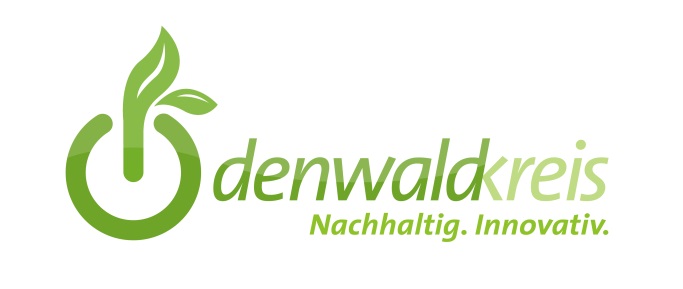 Hiermit bevollmächtige ich (Vollmachtgeber/in):Bevollmächtigte/r:auf meinen Namen zuzulassen und die Fahrzeugpapiere in Empfang zu nehmen.Ich erkläre darüber hinaus mein Einverständnis, dass der/dem Bevollmächtigten meine kraftfahrzeugsteuerlichen und gebührenrechtlichen Verhältnisse bekannt gegeben werden dürfen.VollmachtName, VornameAnschrift:Name, VornameAnschrift:das FahrzeugIdent-Nr. oder bisheriges KennzeichenVersicherungsbestätigung (eVB-Nummer)Feinstaubplakette grün:100 km/h Plakette für AnhängerWunschkennzeichen:ERBERBE-KennzeichenH-KennzeichenSaisonkennzeichenvonbisSaisonkennzeichenvonMonatbisMonatOrtDatumUnterschrift der Halterin/des HaltersAnlagen:gültiger Personalausweis (oder gültiger Reisepass mit Meldebestätigung) des Vollmachtgebersgültiger Personalausweis oder Reisepass des BevollmächtigtenSEPA-Lastschriftmandat